GUVERNUL ROMÂNIEI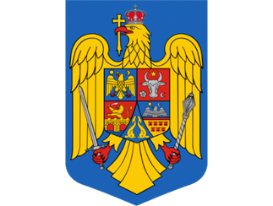 H O T Ă R Â R Eprivind aprobarea caracteristicilor principale și a indicatorilor tehnico-economici aferenți obiectivului de investiții „Îmbunătățirea condițiilor de funcționare în siguranță a acumulării Buftea, județul  Ilfov”	În temeiul art. 108 din Constituția României, republicată, și al art. 42 alin. (1) lit. a) din Legea nr.500/2002 privind finanțele publice, cu modificările și completările ulterioare, Guvernul României adoptă prezenta hotărâre: Art. 1. - Se aprobă caracteristicile principale și indicatorii tehnico-economici aferenți obiectivului de investiții „Îmbunătățirea condițiilor de funcționare în siguranță a acumulării Buftea, județul  Ilfov” prevăzuți în anexa care face parte integrantă din prezenta hotărâre.Art. 2. - Finanțarea obiectivului de investiții se realizează după cum urmează:(a) etapa I-a – din sumele aferente componentei de împrumut a Planului Național de Redresare și Reziliență, Componenta 1 – Managementul Apei și din finanțare publică națională, în limita sumelor aprobate anual cu aceasta destinație, conform programelor de investiții publice aprobate potrivit legii;(b) etapa a II-a – din fonduri de la bugetul de stat prin Ministerul Mediului, Apelor și Pădurilor, din veniturile proprii ale Administrației Naționale „Apele Române”, precum și din alte surse legal constituite, în limita sumelor aprobate anual cu această destinație, conform programelor de investiții publice aprobate potrivit legiiArt. 3. - Ministerul Mediului, Apelor și Pădurilor prin Administrația Națională „Apele Române” – Administrația Bazinală de Apă Argeș-Vedea, răspunde de modul de utilizare a sumelor aprobate potrivit prevederilor prezentei hotărâri.PRIM-MINISTRU Ion-Marcel CIOLACU  